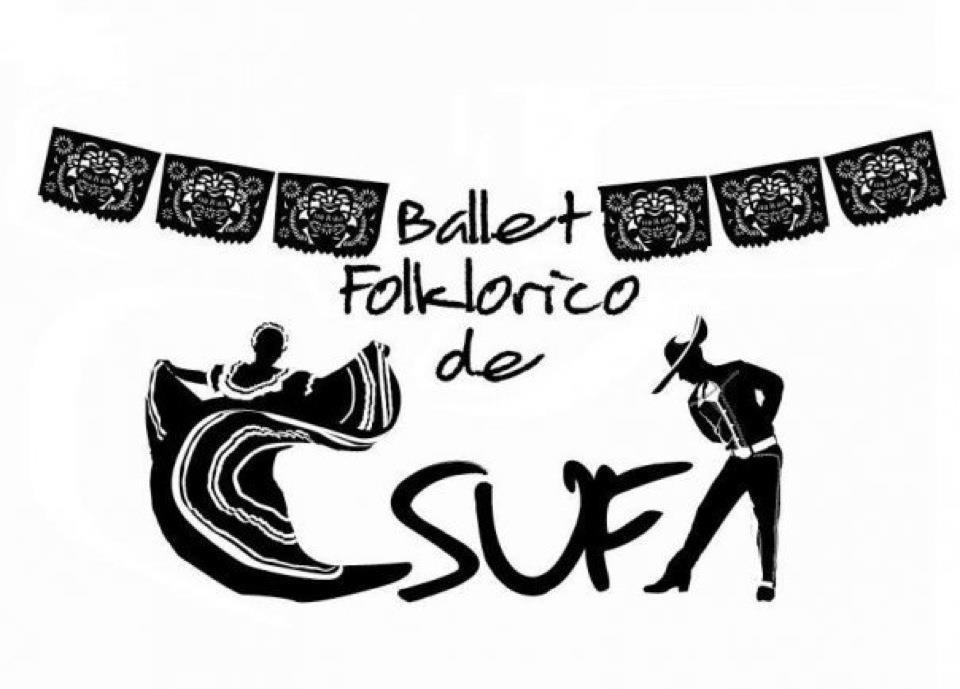 Preferred Name: __________________________________________________
(name that you commonly use that is different from your legal first name)


Legal Name: _____________________________________________________
(the name that identifies you for legal, administrative and other official purposes)Phone: __________________________________________Date of Birth: _________________E-mail: ______________________________________________________________________I, ____________________________________________________, agree to abide by the rules and regulations of Ballet Folklorico de Cal State Fullerton (BF de CSUF), which include, but are not limited to:Ballet Folklorico de Cal State Fullerton’s Constitution*Code of Conduct*Member in Good StandingWardrobe ContractLiability FormPhoto Release Form and Agreements$40 semester fee (new shirt included)Semester fee will be submitted ______________ by each member, unless payment further discussed with Treasurer. This may be turned in cash or check, made payable to __________________________. Once submitted, membership dues are non-refundable. * Available via email once requested and posted on organization’s website: bfdecsuf.comX _______________________________________________Date: _______________________Ballet Folklorico de Cal State FullertonMember in Good StandingA “member in good standing” allows one to reap the benefits associated with Ballet Folklorico de Cal State FullertonAbide by Ballet Folklorico de Cal State Fullerton's adopted constitutionMaintain good communication and positive attitudeHold consistent attendance at official BF de CSUF practices and eventsUphold a positive representation of the organization at all timesRespect and maintain care of all property of BF de CSUF
Printed Name: ________________________________________ Signature: ____________________________________________ Date: ___________________
Wardrobe ContractI, ________________________________, as member of Ballet Folklorico de Cal State Fullerton understand that I am responsible for the items issued to me prior to each performance or event. I agree to be held responsible for the return of any group owned wardrobe, accessories, and/or hairpieces. I understand that all items must be clean and in good condition and returned within the time allotted to me as decided by the President of the organization. If I fail to return my wardrobe, I understand that I will pay the full dollar amount of the wardrobe to BF de CSUF, or if required, a cleaning/repair fee. In addition, I understand that I am ineligible to participate in another performance until all items are turned in or paid for. Furthermore, if I choose to be measured by a seamstress, I understand that I cannot and will not be measured if I do not have the required deposit or rental fee. If I do not have the deposit or am not available on the day the seamstress visits, I understand that it is my responsibility to contact the wardrobe manager to set an appointment to be measured. Lastly, I understand that once I am measured I am responsible to pay for the total amount of the wardrobe or rental fee and I cannot take it home until I have paid for it in full. *Rental fee of $25 due: ________________________ Printed Name: ________________________________________ Signature: ____________________________________________ Date: ___________________Waiver of LiabilityI, ________________________, fully understand and acknowledge that there are risks and dangers
associated with participation in dance practices, performances, events, and activities which could result in bodily injury. These risks and dangers may be caused by my action, inaction, or negligence as well as the action, inaction, or negligence of others, there may be other risks that are not known or that are not reasonably foreseeable at this time. I accept and assume all such risks and responsibility for any losses and/or damages following any injury, however caused. I acknowledge that Ballet Folklorico de Cal State Fullerton will not render any medical services including medical diagnosis of any physical condition. I agree to waive the right to any legal action against Ballet Folklorico de Cal State Fullerton and any dance instructors or volunteers for any injury sustained at any Ballet Folklorico de Cal State Fullerton’s practice (practices are every Monday & Tuesday of Term:___________ Year: ________ ), performance, and/or event.Legal name: ___________________________________________
Signature:____________________________________________ Date:____________________ Photo Release Form & AgreementsI give full rights to Ballet Folklorico de Cal State Fullerton to use photos and video images of myself for promotional purposes of the dance organization. Photos and videos will be used in scrapbooks, slideshow presentations, brochures, websites, advertisements, and other promotional material created by the organization. Photos may appear with or without names in press releases and other print advertising. I have read, understand, and agree to the above stated waiver of liability and photo releases. I have also read, understand, and agree to the Ballet Folklorico de Cal State Fullerton “Code of Conduct,” “Wardrobe Contract,” and “Member in Good Standing.” I understand I will be held responsible for all semester dues, costume replacement and/or repair fees, and any ordered wardrobe, accessories, and group apparel payments.Printed Name: ________________________________________ Signature: ____________________________________________ Date: ___________________        Emergency Contacts:Name: _________________________Relation:______________________ 
Phone: _________________________ What name should we use for you when contacting this person? _____________________Name: _________________________Relation:______________________ Phone: _________________________ What name should we use for you when contacting this person? _____________________T-ShirtsSize:         XS                    S		      M		       L		      XL 	       XXL Member’sPhotoHereExecutive Board Use Only:# Of Shirts Received: ________________________________Date: _____________________________________________Signature: _________________________________________